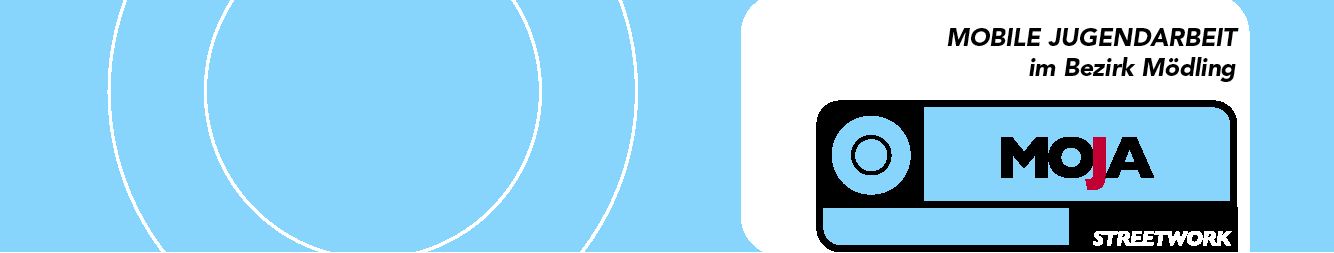 MOJA-Mobile Jugendarbeit im Bezirk MödlingWir suchen zur Verstärkung unseres Teams ab sofort1 SOZIALARBEITER*IN (w,m,d) für 31 Wochenstunden Dienstort ist Wiener Neudorf (ca. 10 Autominuten südlich von Wien, auch gute Verkehrsanbindung mit öffentlichen Verkehrsmitteln)Mindestgehalt für 31 Stunden/Woche beträgt 2442,75 Euro brutto.Dein ProfilAbgeschlossene Ausbildung zur Sozialarbeiter*in (BA, DSA) Interesse an Jugendlichen und ihrer LebensweltEigenschaften - Teamfähigkeit, Empathie, selbständige Arbeitsweise und Freude daran, eigene Ideen einzubringenSocial Media Kenntnisse Führerschein BFremdsprachenkenntnissen von VorteilDein TätigkeitsbereichStreetwork im 2er TeamEinzelfallhilfe (Beratung, Begleitung und Krisenintervention) Freizeitanimatives Angebot und Planen von Aktionen mit JugendlichenArbeitszeiten sind flexibel und orientieren sich an den Bedürfnissen der Jugendlichen, gelegentlich SamstagsdienstGemeinwesen-orientierte ArbeitDas bieten wir dirspannendes und abwechslungsreiches Arbeitsfeldregelmäßige Team- und Einzelsupervision Fortbildungenwöchentliche TeambesprechungenVernetzungenein offenes, humorvolles und motiviertes TeamAussagekräftige Bewerbungen mit Lebenslauf bitte an: kuri@moja.at